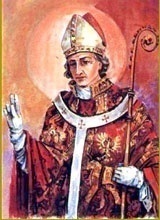 INTENCJE   MSZY   ŚWIĘTYCH15.02. – 21.02.2021INTENCJE   MSZY   ŚWIĘTYCH15.02. – 21.02.2021INTENCJE   MSZY   ŚWIĘTYCH15.02. – 21.02.2021PONIEDZIAŁEK15.02.2021PONIEDZIAŁEK15.02.20217.00+ Władysława Pochopień r. śm. Józefa i Walerię Świątek+ Władysława Pochopień r. śm. Józefa i Walerię ŚwiątekPONIEDZIAŁEK15.02.2021PONIEDZIAŁEK15.02.202118.00+ Kazimierza Steczka 8 r. śm.+ Kazimierza Steczka 8 r. śm.WTOREK16.02.WTOREK16.02.7.00+ Honoratę Kolęda  /pogrz./+ Honoratę Kolęda  /pogrz./WTOREK16.02.WTOREK16.02.18.00+ Józefa Juszczaka 5 r. śm.+ Józefa Juszczaka 5 r. śm.ŚRODA POPIELCOWA 17.02.ŚRODA POPIELCOWA 17.02.7.00+ Kazimierę Kubas  /pogrz./+ Kazimierę Kubas  /pogrz./ŚRODA POPIELCOWA 17.02.ŚRODA POPIELCOWA 17.02.9.30+ Józefa Steczka 15 r. śm.+ Józefa Steczka 15 r. śm.ŚRODA POPIELCOWA 17.02.ŚRODA POPIELCOWA 17.02.18.00+ Edwarda Cholewę  /pogrz./+ Edwarda Cholewę  /pogrz./ CZWARTEK 18.02. CZWARTEK 18.02.7.00Jana i Annę Sumera  /pogrz./Jana i Annę Sumera  /pogrz./ CZWARTEK 18.02. CZWARTEK 18.02.18.00+ Stanisława Steczka 26 r. śm. żonę Helenę+ Stanisława Steczka 26 r. śm. żonę HelenęPIĄTEK19.02.PIĄTEK19.02.7.00+ Janusza Zawadę  /pogrz./+ Janusza Zawadę  /pogrz./PIĄTEK19.02.PIĄTEK19.02.18.00+ Janinę Turotszy c. Marię wnuka Witolda+ Janinę Turotszy c. Marię wnuka WitoldaSOBOTA20.02.SOBOTA20.02.7.00+ Stefana Burnagiel  /pogrz./+ Stefana Burnagiel  /pogrz./SOBOTA20.02.SOBOTA20.02.18.00+ Martę i Józefa Palecznych+ Martę i Józefa Palecznych1 NIEDZIELA WIELKIEGO POSTU21.02.20211 NIEDZIELA WIELKIEGO POSTU21.02.20217.30+ Józefa i Wiktorię Steczek+ Józefa i Wiktorię Steczek1 NIEDZIELA WIELKIEGO POSTU21.02.20211 NIEDZIELA WIELKIEGO POSTU21.02.20219.30+ Stanisława i Marię Kępa+ Stanisława i Marię Kępa1 NIEDZIELA WIELKIEGO POSTU21.02.20211 NIEDZIELA WIELKIEGO POSTU21.02.202111.00ZA PARAFIANZA PARAFIAN1 NIEDZIELA WIELKIEGO POSTU21.02.20211 NIEDZIELA WIELKIEGO POSTU21.02.202116.00+ Dorotę Janik 31 r. śm.+ Dorotę Janik 31 r. śm.